STAVBA DOMUPRACOVNÍ LIST PRO ŽÁKYCÍL HODINY:V této hodině se naučíš pracovat s mapovou vrstvou katastrální mapy a vybereš vhodné místo pro stavbu domu.VYPRACOVÁNÍ:Chceš si postavit dům. Dům však nemůže stát všude – v této úloze potřebuješ takové místo, které je ke stavbě domu určené, nenachází se v žádné chráněné oblasti (CHKO, NP) a nachází se do 500 metrů od vlakové zastávky nebo nádraží.Otevři si webovou stránku https://www.cuzk.cz/. Otevři záložku „Geoportál“ a následně „Geoprohlížeč“. Vpravo nahoře otevři záložku “Seznam vrstev” a jako podkladovou mapu použij „Základní mapu ČR“ nebo mapu „Prázdná“ – pro lepší vyhledávání parcel (viz další body úlohy).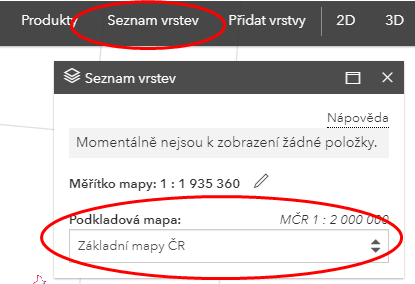 Otevři záložku „Přidat vrstvy“ a přidej tyto vrstvy:Data50Katastrální mapy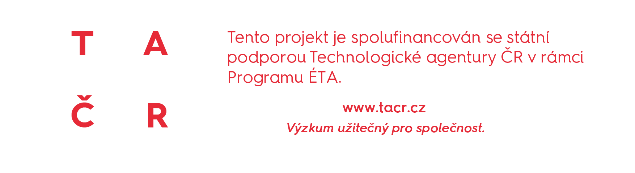 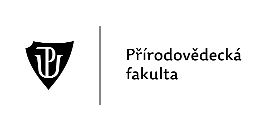 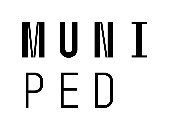 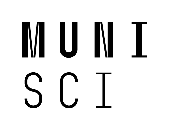 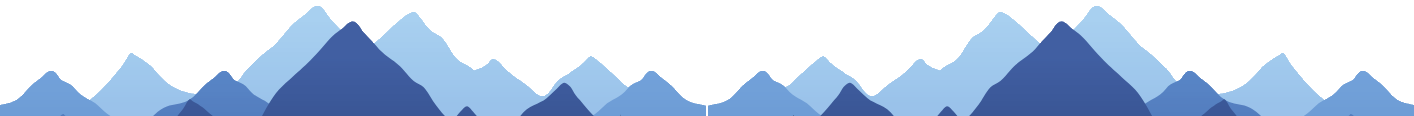 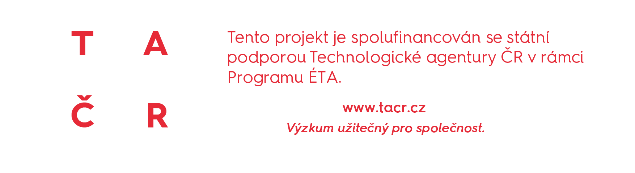 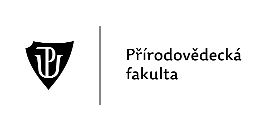 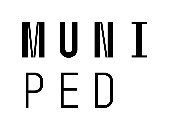 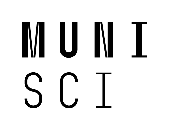 Vrstvám zapni tyto dílčí vrstvy:Data50KomunikaceŽelezniční staniceŽelezniční zastávkyŽelezniční tratě (všech 5)Hranice územních jednotekHranice obceChráněné území – Hranice CHKOChráněné území – Hranice NPKatastrální mapyKatastr nemovitostíPřehledkyVlevo vedle vyhledávacího okna rozklikni šipku dolů a vyber „rozšířené vyhledávání“ a Vyber „Parcely“. 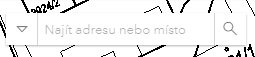 Parcela pro stavbu domu může být na druhu pozemku „zahrada“, „trvalý travní porost“ nebo „ostatní“. Dále postupuj podle podmínek v bodě č. 1. - místo se nenachází v žádné chráněné oblasti (CHKO, NP) a nachází se do 500 metrů od vlakové zastávky nebo nádraží. K dispozici pro stavbu domu máš tyto parcely:Parcela č. 1Název nebo kód katastrálního území: Velká Úpa IIPozemkováKmenové číslo: 1036Poddělení čísla: 2Parcela č. 2Název nebo kód katastrálního území: Frenštát pod RadhoštěmPozemkováKmenové číslo: 1560Poddělení čísla: 1Parcela č. 3Název nebo kód katastrálního území: BerounPozemkováKmenové číslo: 2312Poddělení čísla: 40Parcela č. 4Název nebo kód katastrálního území: Královo PolePozemkováKmenové číslo: 4344Poddělení čísla: 1Která parcela/parcely jsou vhodné pro stavbu domu?Parcela č. 1Parcela č. 2Parcela č. 3Parcela č. 4Která parcela se nachází v CHKO nebo NP?…………………………….........……………………………………………….……..………………………………………………………………….. Nápověda: Abys zjistil druh pozemku, klikni na zadanou parcelu a budeš přesměrován(a) do Katastru nemovitostí ČR – ten obsahuje informace o nemovitostech a také informaci, kterou potřebuješ – „Druh pozemku“. Pro zjištění vzdálenosti od vlakové zastávky použij nástroj „Měření“ (Menu vlevo nahoře -> Měření). 